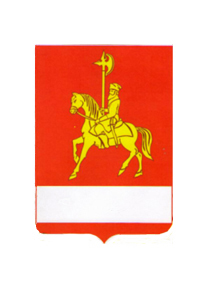 КРАСНОЯРСКИЙ КРАЙКАРАТУЗСКИЙ РАЙОНИЗБИРАТЕЛЬНАЯ КОМИССИЯ МУНИЦИПАЛЬНОГО ОБРАЗОВАНИЯ «КАРАТУЗСКИЙ РАЙОН»РЕШЕНИЕ18.08.2015 г.					                                         № 96О процедуре проведения жеребьевки по размещению кратких наименований избирательных объединений, зарегистрировавших общетерриториальные  списки кандидатов в депутаты Каратузского районного Совета депутатов пятого созыва, в избирательном бюллетенеВ целях обеспечения проведения жеребьевки по размещению кратких наименований избирательных объединений, зарегистрировавших общетерриториальные  списки кандидатов в депутаты Каратузского районного Совета депутатов пятого созыва, в избирательном бюллетене и на основании пункта 6 статьи 47 Закона Красноярского края от 02.10.2003 № 8-1411 «О выборах в органы местного самоуправления в Красноярском крае» избирательная комиссия муниципального образования «Каратузский район» РЕШИЛА:1.  Установить процедуру проведения жеребьевки по размещению кратких наименований избирательных объединений, зарегистрировавших общетерриториальные  списки кандидатов в депутаты Каратузского районного Совета депутатов пятого созыва, в избирательном  бюллетене 
(Приложение № 1).2. Настоящее решение опубликовать в периодическом печатном издании «Вести Муниципального образования «Каратузский район» и на официальном сайте администрации Каратузского района http://www.karatuzraion.ru/.Председатель избирательной комиссии муниципального образования «Каратузский район» 				Т.В. КирпичниковаСекретарь избирательной комиссии муниципального образования «Каратузский район» 				А.В. ДермерПриложение №1к решению избирательной комиссиимуниципального образования «Каратузский район»от 18.08.2015 года  № 96        ПРОЦЕДУРАпроведения жеребьевки по размещению кратких наименований избирательных объединений, зарегистрировавших общетерриториальные  списки кандидатов в депутаты Каратузского районного Совета депутатов пятого созыва, 
в избирательном бюллетенеВ целях ознакомления с порядком проведения жеребьевки по размещению кратких наименований избирательных объединений, зарегистрировавших общетерриториальные списки кандидатов, а также эмблем этих избирательных объединений в избирательном бюллетене для голосования по общетерриториальному избирательному округу на выборах депутатов Каратузского районного Совета депутатов пятого созыва (далее – жеребьевка), а также в целях извещения о месте и времени проведения жеребьевки уполномоченному представителю избирательного объединения, зарегистрировавшего общетерриториальный  список кандидатов в депутаты Каратузского районного Совета депутатов пятого созыва, вручается уведомление о процедуре проведения жеребьевки.1.Жеребьевку проводит Рабочая группа по приему подписных листов в присутствии уполномоченных представителей избирательных объединений, зарегистрировавших общетерриториальные списки кандидатов в депутаты Каратузского районного Совета депутатов пятого созыва.2. Жеребьевка проводится методом случайной выборки с помощью конвертов, в которые помещены номера, соответствующие номерам расположения кратких наименований избирательных объединений, зарегистрировавших общетерриториальные  списки кандидатов, а также эмблем этих избирательных объединений в избирательном бюллетене для голосования по общетерриториальному избирательному округу на выборах депутатов Каратузского районного Совета депутатов пятого созыва.3. Уполномоченный представитель избирательного объединения случайным образом отбирает конверт с номером расположения краткого наименования избирательного объединения, зарегистрировавшего общетерриториальный список кандидатов, а также эмблемы этого избирательного объединения в избирательном бюллетене для голосования по общетерриториальному избирательному округу на выборах депутатов Каратузского районного Совета депутатов пятого созыва.4. Очередность предоставления уполномоченному представителю избирательного объединения случайным образом отбирать конверт с номером расположения краткого наименования избирательного объединения, зарегистрировавшего общетерриториальный список кандидатов, а также эмблемы этого избирательного объединения в избирательном бюллетене для голосования по общетерриториальному избирательному округу на выборах депутатов Каратузского районного Совета депутатов пятого созыва зависит от времени официального представления избирательных документов для регистрации общетерриториального списка кандидатов. 5. По итогам проведения жеребьевки кратких наименований избирательных объединений, зарегистрировавших общетерриториальные списки кандидатов, составляется протокол (Приложение № 2).6. После проведения указанных выше действий процедура жеребьевки более не повторяется. Приложение №2к решению избирательной комиссиимуниципального образования «Каратузский район»  от 18.08.2015  года  № 96     ПРОТОКОЛпроведения жеребьевки по размещению кратких наименований избирательных объединений, зарегистрировавших общетерриториальные списки кандидатов в депутаты Каратузского районного Совета депутатов пятого созыва, 
в избирательном бюллетене___________________                                                                                        «___»_________20___ г.место проведения                                                                                         Время составления                                                                                                                    Кабинет   В соответствии пунктом 6 статьи 47 Закона Красноярского края от 02.10.2003 № 8-1411 «О выборах в органы местного самоуправления в Красноярском крае», решением избирательной  комиссии «Каратузский район» от 18.08.2015 года № 95 «О процедуре проведения жеребьевки по размещению кратких наименований избирательных объединений, зарегистрировавших общетерриториальные списки кандидатов в депутаты Каратузского районного Совета депутатов пятого созыва в избирательном бюллетене» и в присутствии уполномоченных представителей избирательных объединений, указанных ниже, была проведена жеребьевка по размещению кратких наименований избирательных объединений, зарегистрировавших общетерриториальные списки кандидатов в депутаты Каратузского районного Совета депутатов пятого созыва, в избирательном бюллетене.В результате жеребьевки места избирательных объединений были распределены следующим образом:Руководитель Рабочей группыпо приему подписных листов                                                                                                                     _________________________                                                                                                                                (подпись)         (инициалы, фамилия)Члены Рабочей группы                                                                             _________________________                                                                                                                                (подпись)         (инициалы, фамилия)                                                                                                                   ________________________________                                                                                                                                (подпись)         (инициалы, фамилия)                                                                                                                              _________________________________                                                                                                                                (подпись)         (инициалы, фамилия)    Присутствовали:                               _______________________________________________________________                               _______________________________________________________________                               _______________________________________________________________                               _______________________________________________________________  КАРАТУЗСКИЙ РАЙОННЫЙ СОВЕТ ДЕПУТАТОВРАСПОРЯЖЕНИЕ04.08.2015         					                                с.Каратузское                         						№28-р/с1.Руководствуясь статьей 17 Регламента Каратузского районного Совета депутатов созвать очередную сорок шестую сессию Каратузского районного Совета депутатов четвертого созыва  25 августа 2015 года в 10 часов в актовом зале администрации района с предполагаемой повесткой дня: 1). Отчет начальника Межмуниципального отдела МВД России «Курагинский» по профилактике преступлений и правонарушений.2). О проекте решения Каратузского районного Совета депутатов «Об исполнении районного бюджета за 1 полугодие 2015 года» 3).Разное.2.На очередную сессию районного Совета приглашаются: глава района, заместители главы района, руководители управлений, отделов администрации района, главы сельсоветов, председатели и депутаты сельских Советов, прокурор района, начальник отделения полиции №2 МРО МВД России «Курагинский», руководители организаций, учреждений всех форм собственности, жители района.3.Контроль за исполнением настоящего распоряжения оставляю за собой.4.Распоряжение вступает в силу со дня его подписания.И.о. председателя районного Совета депутатов								М.А. Фатюшина№Краткое наименование избирательного объединенияДата и время представления документов на регистрациюФ.И.О. уполномоченного представителя избирательного объединенияНомер размещения краткого наименования избирательного объединения в избирательном бюллетенеПодпись уполномоченного представителя избирательного объединения1«__»________20___ г.__ час.__ мин.     № _2 «__» _______ 20___ г.__ час.__ мин.№ _3№ _4№ _5№ _6№ _